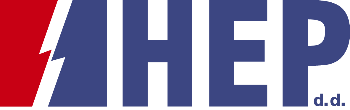 OBJAVA ZA MEDIJEZa naše male genijalceNOVA RAČUNALA ZA OSNOVNE ŠKOLE U VRBNIKU I SVETOM JURJUZAGREB, 15. studenoga 2019. – Hrvatska elektroprivreda je  u sklopu  akcije „Za naše male genijalce“ darovala tri računala Osnovnoj školi „Fran Krsto Frankopan“ iz Krka (Područna škola Vrbnik) te pet računala Osnovnoj školi Silvija Strahimira Kranjčevića iz Senja (Područna škola Vjenceslava Novaka u Sv. Jurju). U ovogodišnjem ciklusu HEP će u sklopu  akcije „Za naše male genijalce“ darovati ukupno 100 novih računala za 29 osnovnih škola  u  Hrvatskoj. Izabrane su škole s najboljim kreativnim uratkom, a da pri tome imaju velik broj učenika po računalu odnosno neadekvatnu i dotrajalu računalnu opremu.Zajedno s ovogodišnjim ciklusom, HEP je do sada u sklopu akcije „Za naše male genijalce“ osigurao čak 350 računala za učenike u 103 osnovne škole diljem Hrvatske. Ukupna vrijednost donirane informatičke opreme iznosi gotovo 1,25 milijuna kuna.„Ponosni smo što ovom, već tradicionalnom akcijom, doprinosimo hrvatskom obrazovnom sustavu  i našim najmlađima, sadašnjim i budućim genijalcima te omogućavamo suvremeniji pristup nastavnim sadržajima. Drago nam je što je ove godine iznimno velik odziv škola, učenika i njihovih nastavnika, koji su na kreativan i originalan način snimili video radove, objasnili zašto su im potrebna nova računala te predstavili kvalitete svoje škole i posebnosti kraja iz kojega dolaze“, izjavio je Krešimir Tomasović, direktor Sektora za tržišnu i marketinšku strategiju HEP-a d.d.Sve prijavljene video uratke za šestu rundu akcije „Za naše male genijalce“ možete pogledati na stranicama HEP-a, na sljedećem linku http://genijalci.hep.hr/ .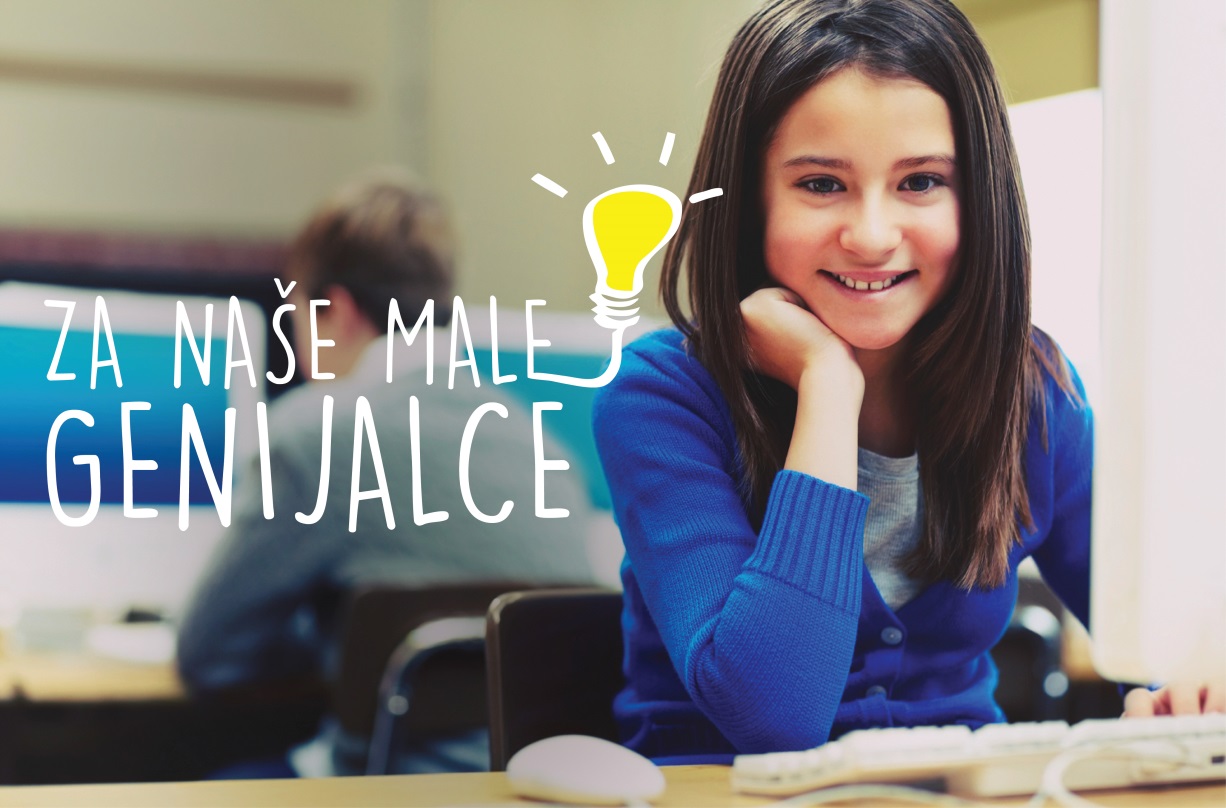 